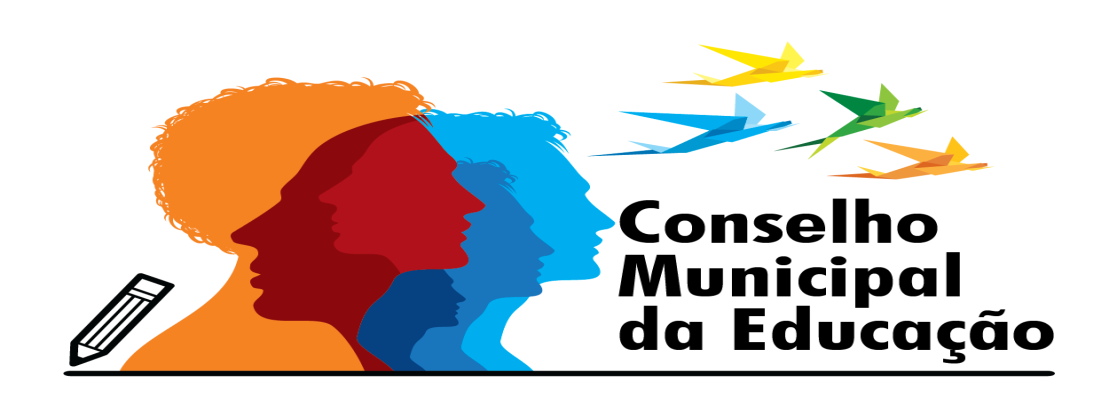 ATA DA REUNIÃO ORDINÁRIA – CONSELHO MUNICIPAL DE EDUCAÇÃO – ESTÂNCIA TURÍSTICA DA CIDADE DE SALTO/S/ Ata da reunião realizada em quinze dias do mês de abril do ano de dois mil e vinte e um, convocação da senhora Presidente do CONSELHO MUNICIPAL DE EDUCAÇÃO Evelize Assunta Padovani, na sala Paulo Freire, sita à avenida Rua Prudente de Moraes, 580 Salto- SP. Iniciou a presente reunião com os agradecimentos costumeiros à presença de todos. Foi apresentado um vídeo em homenagem à parceria realizada entre o Conselho Municipal de Educação e Secretaria Municipal de Educação de Salto, a fim de criar logística para a oferta de vacinação aos educadores do município de Salto, o vídeo encontra-se postado no youtube. Após, a conselheira Mary Helen apresentou proposta de transmitir ao vivo as reuniões do conselho, através do facebook ou youtube, com interação e chat a fim de que todos possam perguntar e participar da reunião. Debatida a complexidade da ação, ficou decidido de que num primeiro momento será um teste, a transmissão será ao vivo, porém sem a participação de chat, a fim de estudar de que os que assistem se apropriem da dinâmica das reuniões dos conselheiros e possam fazer perguntas baseados na pauta do dia, más antes irá divulgar a data da reunião e os cidadãos poderão deixar perguntas e serem respondidas em plenário. O segundo assunto foi sobre o EJA. A Presidente apresentou proposta para que os conselheiros solicitem à SEME/SALTO como possuidora de sistema próprio, crie livros didáticos específicos ao EJA, em decorrência da publicação da BNCC 2017, novo público do Ensino de Jovens e Adultos, novas metodologias, novos procedimentos, e uniformizem o conteúdo programático para que todos os docentes possam ter um material alinhado para todas as Unidades CEMUS. Podendo até mesmo fazer aquisição do sistema SESI. O assunto foi amplamente debatido pelos conselheiros, e ficou decidido de que um ofício será enviado à SEME para que a comissão de formadores, possa estudar a possibilidade de oferta por módulos e outro, conforme orientação da LDB 9394/96. Foi posteriormente apresentado o PRÊMIO CME- 2021. Após a apresentação do regulamento, os conselheiros optaram em escolher por PROJETO apresentado. O PRÊMIO CME 2021, tem por objetivo valorizar os profissionais da gestão, docência, equipe pedagógica, agentes de serviços, agentes escolares, ADI de todo o município da rede estadual, municipal e particular. Na próxima reunião deverá a Presidente trazer novas orientações. O prêmio tem a previsão de entrega no dia 15 de outubro de 2021 concomitante com o I Fórum. Também foi apresentada a estrutura do FÓRUM, divididos os trabalhos e apresentadas sugestões de palestrantes, assuntos e organização. Foi apresentado o NOVO FUNDEB e a ELEIÇAO da Presidente em 15 de abril de 2021, Maria Aparecida Santa Rosa. O conselheiro e Vice-Presidente Marcos, fez uso da palavra e reiterou a importância de ter um Secretário Executivo, conforme determina o Regimento Interno. Pediu para constar em ATA. Também pediu para constar em ATA sua indignação em relação à limitação de atuação frente às escolas estaduais. O conselho também deveria ter autoridade para intervir nelas. Foi explicado que o CONSELHO ESTADUAL DE EDUCAÇÃO, atua e a DIRETORIA DE ENSINO REGIÃO DE ITU, responde por questões em nível estadual. Mas, nada impede da atuação e representatividade deste Conselho em enviar as demandas necessárias e apontadas para as resoluções. Em relação ao EJA, onde Salto oferece somente as escolas EE MARIA DE LOURDES COSTELA e EE LEONOR FERNANDES DA SILVA, foi explicado que existe muita evasão dos alunos. Abre-se a inscrição, iniciam-se as aulas e os alunos desistem. Que agora existe o ENCCEJA, prova que auxilia o cidadão a concluir o Ensino Médio. Mas nada impede de mobilizar através da mídia, inscrições para o EJA Noturno, mudança de módulos, oferta nos três períodos. Será encaminhado ofício à Secretaria para informar as necessidades do EJA. Também o Conselheiro Marcos recebeu ofício da SEME, explicando que a Secretaria oferece ao Conselho Municipal, sala com estrutura, um secretário executivo e todas as possibilidades de transporte, desde que solicitado previamente. Que gostaria de saber através de embasamento legal, o motivo pelo qual o CME não tem autonomia para atuar na Rede Estadual. O Secretario e Conselheiro Rodrigo respondeu aos questionamentos do Conselheiro Marcos. Atualmente está lotado no departamento pedagógico como formador da EJA e do Ensino Fundamental II e também, Secretário Executivo do CME, FUNDEB e CAE. Mesmo estando formador, não deixou de alimentar o grupo do CME com informações e envio de e-mails. O local tem computador, impressora, internet e se necessário condução para visitar as escolas. Melhorou muito do ano anterior para o atual. Agradece o empenho da Secretária Anna Noronha pelo reconhecimento e importância dos Conselhos e a todos os Conselheiros que estão sempre em diálogo e debate de opiniões. Após, os debates foi aprovado o Regimento Interno, com as indicações inclusivas pelos conselheiros, como Câmaras Temáticas, presença de Suplente e outros. A conselheira Mary divulgou o vestibular UNIVESP e postará no grupo informações deste vestibular.  A Secretária Sra Anna Noronha, informou sobre o EJA do IFSP em consonância com a oferta de Ensino em Tecnologia, ação que contempla as estratégias do Plano Municipal de Educação. Após, a conselheira Helen Conral convidou todos a participarem de um projeto SALTO POR ELAS, com o objetivo de minimizar os elevados índices de violência contra a mulher. Nada mais. Eu (a) Rodrigo Lucas de Oliveira, secretário, digitei a presente ata a qual será lida e assinada pelos presentes.                                                                                                                                                                                                                                                                                                                                      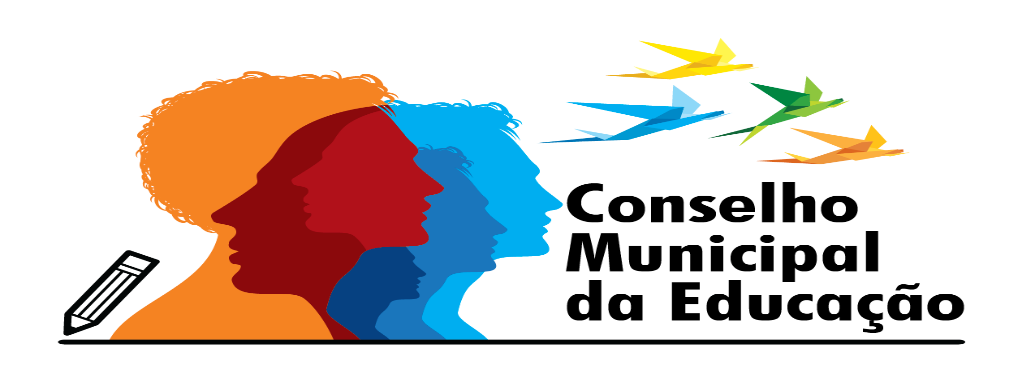 15/04/2017Evelise Assunta Padovani Monteiro (Presidente)_________________________Marcos Aurélio Rachid Batalha – Vice Presidente________________________Rodrigo Lucas de Oliveira (Secretário)_________________________________15/04/2021Elaine Lourenço Pereira Ziburis_____________________________________Eliane Carrijo City Vasconcellos_____________________________________Rosélia Fernandes Ferreira de Jesus_________________________________Rita de Cássia da Silva Tancredo____________________________________Lucia Helena Orteiro Pereira Pinto____________________________________Ana Christina Carvalho Macedo de Noronha Favaro______________________Celene Groninger da Silva__________________________________________Adriana Aparecida Francelino de Souza_______________________________Hellen Conral____________________________________________________Mary Ellen Aparecida de Almeida Gonçalves da Silva_____________________Elisangela Nogueira Marchesani_____________________________________